Curriculum Information												Year 2  	Spring Term 2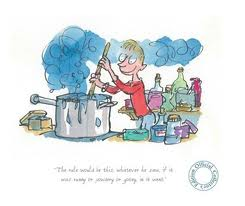 